СодержаниеПояснительная записка …………………………………………………………………3направление деятельности; …………………………………………………………3вид программы; ……………………………………………………………………...3новизна, актуальность, педагогическая целесообразность программы; ………...3цель и задачи программы; …………………………………………………………..3отличительные особенности данной программы; ………………………………...3 возраст детей, участвующих в реализации программы; ………………………….4сроки реализации программы; ……………………………………………………...4ожидаемые результаты……………………………………………………………...4способы определения результативности; ………………………………………….4Календарно-тематический план и содержание занятий ………………………………4Методическое обеспечение общеразвивающей досуговой программы ……….…….5Информационное обеспечение программы …………………………………………...5Пояснительная запискаКаникулы – это период свободного общения детей. Содержанием летнего досуга, должен стать активно организованный отдых, способствующий снятию накопившегося за учебный год физического и психического напряжения детского организма. Лето дает возможность выявить самые разнообразные таланты детей, независимо от учебной успеваемости самого ребенка. Летом дети могут свободно общаться, удовлетворять свои интересы, развивать способности, поправлять своё здоровье, сбросив усталость, накопленную за учебный год. Во время школьных каникул занятия в объединениях  проводятся в соответствии с общеразвивающими досуговыми программами, где тематическое планирование определяется по выбору педагогов, а работа ведется в виде занятий в творческой мастерской, спортивных игр на воздухе. Направление деятельности: досуговая.Вид программы – общеразвивающая.Новизна программы прослеживается в широком приобщении детей к разнообразному социальному опыту, созданию в группе стиля отношений сотрудничества, содружества, сотворчества.Актуальность.Данная программа позволит детям нашего города, не выезжающим на время каникул, продолжить занятия в ЦТТ и одновременно отдохнуть.Педагогическая целесообразность.  	Досуговая деятельность в большей степени ориентирована на самоорганизацию учащихся.Для формирования гармонично развитой личности, в программу включены мероприятия по развитию творческих и аналитических способностей, абстрактного мышления, здравой критичности и самокритичности, определение культурных ориентиров воспитанников.   Сочетание равноценных процессов, воздействующих не только на область знаний, но и в значительной мере на эмоциональное состояние детей.    Это и обучение, и общение, и занятия любимым делом, и отдых, и развлечение, где учащийся может реализовывать свои фантазии, идеи.Цель программы:Создание благоприятных условий для жизнедеятельности детей в летний период, для оздоровления и занятости детей. Задачи программы:Организовать интересный и познавательный досугСпособствовать воспитанию потребности здорового образа жизниРаскрыть творческий потенциал детейВоспитать чувство коллективизма, дружбы и взаимопомощиРасширить кругозор детейОтличительные особенности программы Программа состоит из двух блоков: общеразвивающего и досугового.В общеразвивающем блоке ребята смогут поработать в творческих мастерских, познакомиться с такими видами деятельности, как конструирование и моделирование. В досуговом блоке проводятся различные развлекательные мероприятия, подвижные игры, прогулки и экскурсии.Возраст детей, участвующих в реализации программы.Группа комплектуется из учащихся 6-15 лет.Сроки реализации программы: программа краткосрочная (6 недель).Ожидаемый результат реализации программыУкрепление здоровья детейПолучение умений и навыков индивидуальной и коллективной  творческой деятельности Укрепление дружбы и сотрудничества между детьми разного возраста Развитие творческих способностейСпособы определения результативности:- анализ подготовки и проведения мероприятия;- мониторинг удовлетворённости учащихся участием в мероприятии;- диагностика эмоционального фона в начале и в конце мероприятия (беседы, отзывы, наблюдение, анкетирование);- самоанализ организационной деятельности;- количественные показатели (количество проведённых мероприятий, охват участников мероприятий);- социальные показатели (заинтересованность учащихся);- учёт запроса проводимых традиционных мероприятий.Календарно-тематический планна период 01.06.2023 - 2.07.2023рабочая программа рассчитана на 6 недель, 54 часа 3. Методическое обеспечение- Общеразвивающая досуговая программа «Здравствуй, Лето»;- план работы на каждый день; -  методические разработки мероприятий, сценарные планы.4.Информационное обеспечение программыКаталог ссылок на литературу и пособия по моделизму. В подборку
входят издания, описывающие технологические моменты процесса сборки
масштабных моделей, а также создание диорам.

http://vipbook.info/dosug/68624-sbornik-knig-iz-serii..
http://arhivknig.com/jurnal/111665-masshtabnye-modeli..
http://arhivknig.com/voennoe-delo/
http://www.mnoga.net/knigi/48488-delaem-soldatikov-po..
http://modelizm.ucoz.net/load/zhurnaly/steel_masters/76
http://mirageswar.com/modelizm_magazin/52010-iskusstv..
http://mirageswar.com/modelizm_magazin/stand_models/
http://mirageswar.com/modelizm_magazin/military_histo..
http://mirageswar.com/modelizm_magazin/sports_models/
http://subscribe.ru/archive/science.model.mirageswar/..
http://cwer.ws/tag/11741/
http://bookv.ru/modelizm/
http://zhurnalov.net/journals/27
http://zolder.ucoz.ru/news/1-0-9
http://armsbook.net/voenaja-tehnika/30399-armor-in-vi..
http://one.rushill.ru/soldat/
http://mirknig.com/knigi/military_history/1181554670-..
http://amed.sm-7.net/Books/Library/index.php?series=1..
http://9knig.ru/wor/18097-vtoraya-mirovaya-vojna-1939..
http://e-book.in.ua/zhurnaly/voennye-zhurnaly/17621-n..
http://www.mobuka.com/
http://modelistu.ru/catalog/9
http://konstantin.in/category/raketnyj-modelizm
http://www.tamiya.kz/communication/area_modeller/
http://libbib.org/radioupravlenie-modelyami-putyatin-..

Журнал посвященный истории авто- и мототехники и реставрации "Игрушки для больших" все номера, читать онлайн:
http://autobuy.ru/page/3605

Читать онлайн/скачать:
Журнал М-Хобби: http://mhobby.tk
Журнал "Легендарные самолёты": http://legendair.tk
Журнал "Мировая авиация": http://worldaviation.tk

Книги по аэрографии:
http://workshop.aerotovary.ru/docs/32/216/
http://workshop.aerotovary.ru/docs/32/
http://vipbook.info/tehnika/transport/92399-podborka-..Темы и содержание занятийВсегочасовТеорияПрактикаДата проведения1.Вводное занятие. 3-308.06.20232.Изготовление модели танка https://pikabu.ru/story/t3485_s_dioramoy_zvezda_i_miniart_135_zametki_po_sborke_723232631209.06.20233.Изготовление модели самолета  https://pikabu.ru/story/sborka_plastikovoy_modeli_samoleta_an24_amodel_172_59529043-311.06.20234.Изготовление модели корабля https://workshop.modelsworld.ru/section12_article19/31215.06.20235.Изготовление модели бронетранспортера  https://blogs.modelsworld.ru/2014/01/22/btr-70-ot-zvezdy-ili-pilite-shura-pilite/3-316.06.20236. Изготовление диорамы https://diorama.ru/workshop/features3318.06.20237. Как сделать воду на диораме http://forum.worldoftanks.ru/index.php?/topic/1440472-%D0%B8%D0%BC%D0%B8%D1%82%D0%B0%D1%86%D0%B8%D1%8F-%D0%B2%D0%BE%D0%B4%D1%8B-%D0%BD%D0%B0-%D0%B4%D0%B8%D0%BE%D1%80%D0%B0%D0%BC%D0%B5/31222.06.20238. Как изготовить растения на диораме http://fortmodels.com.ua/text-modelizm-tehnologii/kak-izgotovit-rastitelnost-na-diorame/3-323.06.20239. Как сделать землю на диораме http://fortmodels.com.ua/text-modelizm-tehnologii/materialy-dlya-imitacii-grunta-na-diorame/31225.06.202310.Какой нужен инструмент для моделирования  http://fortmodels.com.ua/text-4/sobiraem-svoyu-pervuyu-model-kakoy-nuzhen-instrument/31229.06.202311. Какие использовать кисти  http://fortmodels.com.ua/text-4/podrobno-o-kistyah-kakie-kisti-i-dlya-chego-ispolzovat-pri-pokraske-modeley/3-330.06.202312Аэрографы  http://fortmodels.com.ua/text-4/aerografy-kakoy-aerograf-vybrat/3-302.07.202313.Нанесение декалей http://fortmodels.com.ua/text-modelizm-tehnologii/nanesenie-dekali-v-modelirovanii-dlya-novichkov-/31206.07.202314. Экскурсия в музей Космонавтики ОКТБ «Орбита»3-307.07.202315.Шахматный турнир3-309.07.202318.Заключительное занятие.Подведение итогов. Анкетирование. Выставка.3-3  13.07.2023Итого54648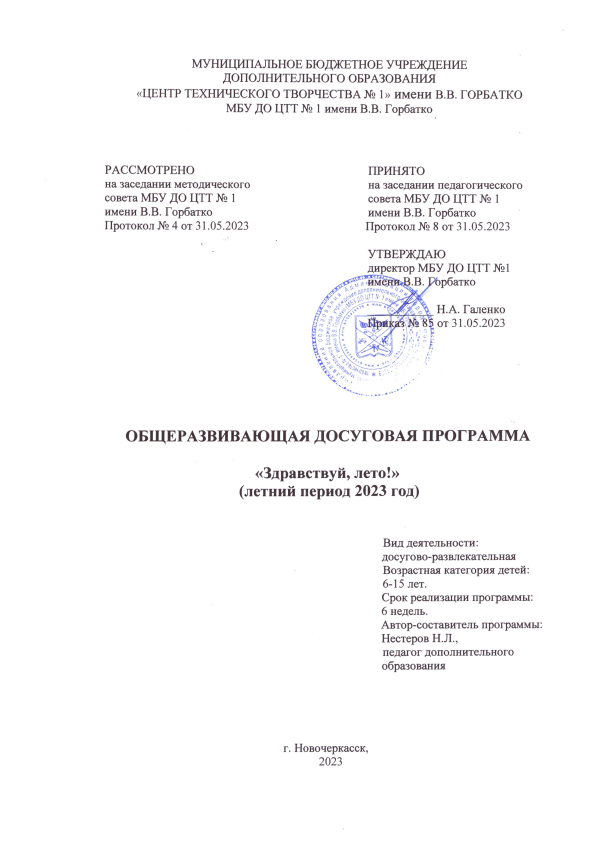 